大入広第 　  １     号令和６年４月１２日高等学校長　様進路指導部長　様八戸学院大学学長　水　野　眞佐夫八戸学院大学短期大学部　　　　　　　　　　　　　　　　　　　　　　　　　　　学長　杉　山　幸　子　　　　　　　　　　　　　　　　　　　　　　　　　　　　　＜公印省略＞令和６年度八戸学院大学・八戸学院大学短期大学部合同説明会の開催について（ご案内）時下、ますますご清栄のこととお喜び申しあげます。平素から、本学の教育活動にはご理解とご協力を賜り、厚く御礼申しあげます。さて、このたび八戸学院大学及び八戸学院大学短期大学部に関する説明会を、次のとおり開催いたします。つきましては、校務ご多用中のところ恐縮ではございますが、貴下教職員の出席に関しましてご配慮賜りますよう、よろしくお願い申しあげます。記　　日　時　　令和６年５月２４日（金）　１５：３０～１７：００場　所　　YSアリーナ　大会議室　　　　　もしくはオンライン出席備　考　　説明会実施要項は別紙１、参加申込書は別紙２のとおりです。出席形式は、「会場出席」のほか「オンライン出席」もお選びいただけます。お問い合わせ先八戸学院大学・八戸学院大学短期大学部入試広報部　広報課　 TEL: 0178-30-1700　FAX: 0178-30-1702E-mail: nyuushi_kouhou@hachinohe-u.ac.jp【別紙１】八戸学院大学・八戸学院大学短期大学部合同説明会　実施要項１　開催日時・会場（受付１５：００～ 開催時間１５：３０～１７：００）２　説明会内容　　・ご挨拶　　・学部・学科紹介について・入試情報について　　・質疑応答◎高校教員対象の名刺交換会・個別相談会説明会終了後、本学教員並びに事務職員との懇談の時間を設けております。貴校卒業生の学生生活や入試・就職に関する情報などについて、本学スタッフがご説明しますので、ぜひお声掛けください。【別紙２】こちらの申込書のみ送信願います。(メール送信の場合は添付送信願います。)八戸学院大学・八戸学院大学短期大学部入試広報部　広報課　宛　（申し込み締め切り日：５月１７日（金）迄）【ＦＡＸ：０１７８－３０－１７０２】　【MAIL：nyuushi_kouhou@hachinohe-u.ac.jp】八戸学院大学・八戸学院大学短期大学部合同説明会　出席申込書令和６年　　　月　　　日高 等 学 校電話番号         　 －   　 　 　－ＦＡＸ　　　　　　　－　　　　　 －MAIL　　　　　　　＠ご出席予定者　（ご希望の出席形式を○印で囲んでください）※記入欄が不足する場合は、コピーして追記願います。※オンライン出席の方には別途メールにてご連絡させていただきます。◎ご質問・ご要望等がございましたら、ご記入ください。日　　　　時会　　　　場会　　　　場八　　戸YSアリーナ　大会議室オンラインオンライン役　職　名氏　　　　名参　加　形　式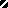 